Unit 2 Study Guide                     Name:________________________________________ Block:________Circular FlowWhat is the product market?What is the resource/factor market?What types of transactions occur in the product market? Give a specific example. What types of transactions occur in the resource market? Give a specific example. 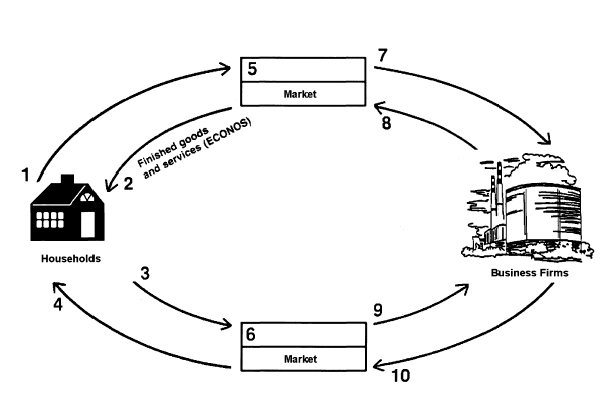 Label the circular flow diagram below:  Law of DemandWhat is the law of demand? What are the two things required to be part of the demand for a particular good or service? What kind of relationship does the law of demand illustrate? What causes a movement along the demand curve? What five things can cause a shift of the demand curve to the left or right? (list and give explanation)Important: a shift of the demand curve means a change in demand at every price!!1.2.3.4.5.What does it mean when the demand for a product is inelastic?What would cause a demand curve to move to the left? (give specific example - #10 will help you)What would cause a demand curve to move to the right? (give specific example - #10 will help you)What is elasticity of demand?What is an inelastic good? (give definition and 2 examples)What is an elastic good? (give definition and 2 examples)What four factors influence whether a good is inelastic or elastic? (pg. 91-94)Law of SupplyWhat is the law of supply?What kind of relationship does the law of supply illustrate?List five things that could cause a shift (to the left or right) of the supply curve. 1.2.3.4.5.What would cause the supply curve to shift to the left? (question #20 will help you)What would cause the supply curve to shift to the right? (question #20 will help you)What is elasticity of supply? Describe a good or service that would have an inelastic supply.Describe a good or service that would have an elastic supply. What is the one thing that has the largest influence on whether or not a good or service is price elastic or inelastic?Combining Supply & Demand – Equilibrium Price & QuantityWhat is equilibrium? Draw a supply & demand graph that shows the location of the equilibrium, equilibrium price, and equilibrium quantity. What is a price floor? What is minimum wage? Is it a price floor or price ceiling?What is a price ceiling? What is rent control? Is it a price floor or price ceiling? Why does rent control cause a negative incentive for developers to create new apartments or maintain existing apartments?What is a shortage/excess demand? What is a surplus/excess supply? Draw a supply and demand graph that illustrates the location of a surplus and shortage. Match the following scenarios with the appropriate graph (A, B, C, or D). All questions are dealing with PIZZA. The price of mozzarella cheese, an ingredient in pizza, rises. ____The population of the U.S. has declined by 5%. _____Sub sandwiches, a substitute for pizza, have decreased in price by $1.50. ____The number of pizzerias in Athens has risen. _____The government starts a new tax on the pizza industry.  ______Pizza is found to cause severe weight gain. _____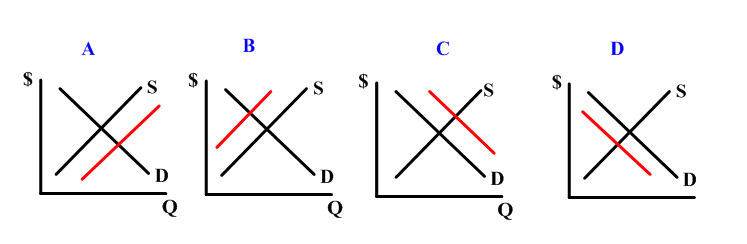 